ST. LAWRENCE-LEWIS BOCES 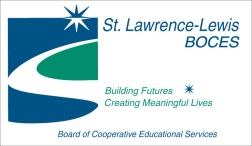 CAREER AND TECHNICAL EDUCATION STUDENT ENROLLMENT FORMSCHOOL YEAR 20   to 20  Northwest CTE Center  	Seaway Area CTE Center          Southwest CTE Center NEW STUDENT - CAREER AND TECHNICAL EDUCATION ENROLLMENT RECORD(TO BE COMPLETED BY HOME SCHOOL GUIDANCE DEPARTMENT)STUDENT / SCHOOL INFORMATIONSTUDENT / SCHOOL INFORMATIONSTUDENT / SCHOOL INFORMATIONSTUDENT / SCHOOL INFORMATIONSTUDENT / SCHOOL INFORMATIONSTUDENT / SCHOOL INFORMATIONSTUDENT / SCHOOL INFORMATIONSTUDENT / SCHOOL INFORMATIONSTUDENT / SCHOOL INFORMATIONSTUDENT / SCHOOL INFORMATIONSTUDENT / SCHOOL INFORMATIONSTUDENT / SCHOOL INFORMATIONSTUDENT / SCHOOL INFORMATIONSTUDENT / SCHOOL INFORMATIONSTUDENT / SCHOOL INFORMATIONSTUDENT / SCHOOL INFORMATIONSTUDENT / SCHOOL INFORMATIONSTUDENT / SCHOOL INFORMATIONSTUDENT / SCHOOL INFORMATIONSTUDENT / SCHOOL INFORMATIONLast NameLast NameLast NameFirst NameFirst NameFirst NameFirst NameMICurrent GradeCurrent GradeCurrent GradeCurrent GradeGenderM    F M    F M    F M    F Date of BirthDate of BirthDate of BirthRace:White      Black or African American      Asian      American Indian or Alaskan Native  Native Hawaiian or Pacific Islander  White      Black or African American      Asian      American Indian or Alaskan Native  Native Hawaiian or Pacific Islander  White      Black or African American      Asian      American Indian or Alaskan Native  Native Hawaiian or Pacific Islander  White      Black or African American      Asian      American Indian or Alaskan Native  Native Hawaiian or Pacific Islander  White      Black or African American      Asian      American Indian or Alaskan Native  Native Hawaiian or Pacific Islander  White      Black or African American      Asian      American Indian or Alaskan Native  Native Hawaiian or Pacific Islander  White      Black or African American      Asian      American Indian or Alaskan Native  Native Hawaiian or Pacific Islander  White      Black or African American      Asian      American Indian or Alaskan Native  Native Hawaiian or Pacific Islander  White      Black or African American      Asian      American Indian or Alaskan Native  Native Hawaiian or Pacific Islander  White      Black or African American      Asian      American Indian or Alaskan Native  Native Hawaiian or Pacific Islander  White      Black or African American      Asian      American Indian or Alaskan Native  Native Hawaiian or Pacific Islander  White      Black or African American      Asian      American Indian or Alaskan Native  Native Hawaiian or Pacific Islander  White      Black or African American      Asian      American Indian or Alaskan Native  Native Hawaiian or Pacific Islander  White      Black or African American      Asian      American Indian or Alaskan Native  Native Hawaiian or Pacific Islander  White      Black or African American      Asian      American Indian or Alaskan Native  Native Hawaiian or Pacific Islander  White      Black or African American      Asian      American Indian or Alaskan Native  Native Hawaiian or Pacific Islander  White      Black or African American      Asian      American Indian or Alaskan Native  Native Hawaiian or Pacific Islander  White      Black or African American      Asian      American Indian or Alaskan Native  Native Hawaiian or Pacific Islander  White      Black or African American      Asian      American Indian or Alaskan Native  Native Hawaiian or Pacific Islander  DistrictDistrictCTE Course Selection #1CTE Course Selection #1CTE Course Selection #1CTE Course Selection #1CTE Course Selection #1CTE Course Selection #2CTE Course Selection #2CTE Course Selection #2CTE Course Selection #2Hispanic/Latino Origin or DescentHispanic/Latino Origin or DescentHispanic/Latino Origin or DescentHispanic/Latino Origin or DescentHispanic/Latino Origin or DescentHispanic/Latino Origin or Descent  Yes   No         Yes   No         Yes   No       Language spoken at home if not English:Language spoken at home if not English:Language spoken at home if not English:Language spoken at home if not English:Language spoken at home if not English:Language spoken at home if not English:Language spoken at home if not English:Language spoken at home if not English:PARENT / GUARDIAN INFORMATION PARENT / GUARDIAN INFORMATION PARENT / GUARDIAN INFORMATION PARENT / GUARDIAN INFORMATION PARENT / GUARDIAN INFORMATION PARENT / GUARDIAN INFORMATION PARENT / GUARDIAN INFORMATION PARENT / GUARDIAN INFORMATION PARENT / GUARDIAN INFORMATION PARENT / GUARDIAN INFORMATION PARENT / GUARDIAN INFORMATION PARENT / GUARDIAN INFORMATION PARENT / GUARDIAN INFORMATION PARENT / GUARDIAN INFORMATION PARENT / GUARDIAN INFORMATION PARENT / GUARDIAN INFORMATION PARENT / GUARDIAN INFORMATION PARENT / GUARDIAN INFORMATION PARENT / GUARDIAN INFORMATION PARENT / GUARDIAN INFORMATION PARENT / GUARDIAN INFORMATION PARENT / GUARDIAN INFORMATION PARENT / GUARDIAN INFORMATION Students Primary Residence:Students Primary Residence:Students Primary Residence:Students Primary Residence:Students Primary Residence:Students Primary Residence:Students Primary Residence:Students Primary Residence:Both Parents    Mother Only    Father Only    Guardian  Both Parents    Mother Only    Father Only    Guardian  Both Parents    Mother Only    Father Only    Guardian  Both Parents    Mother Only    Father Only    Guardian  Both Parents    Mother Only    Father Only    Guardian  Both Parents    Mother Only    Father Only    Guardian  Both Parents    Mother Only    Father Only    Guardian  Both Parents    Mother Only    Father Only    Guardian  Both Parents    Mother Only    Father Only    Guardian  Both Parents    Mother Only    Father Only    Guardian  Both Parents    Mother Only    Father Only    Guardian  Both Parents    Mother Only    Father Only    Guardian  Both Parents    Mother Only    Father Only    Guardian  Both Parents    Mother Only    Father Only    Guardian  Both Parents    Mother Only    Father Only    Guardian  Other    Other    - Relation to Student:- Relation to Student:- Relation to Student:- Relation to Student:- Relation to Student:Legal Custody:Legal Custody:Legal Custody:Both Parents    Mother Only   Father Only    Guardian   Other   Both Parents    Mother Only   Father Only    Guardian   Other   Both Parents    Mother Only   Father Only    Guardian   Other   Both Parents    Mother Only   Father Only    Guardian   Other   Both Parents    Mother Only   Father Only    Guardian   Other   Both Parents    Mother Only   Father Only    Guardian   Other   Both Parents    Mother Only   Father Only    Guardian   Other   Both Parents    Mother Only   Father Only    Guardian   Other   Both Parents    Mother Only   Father Only    Guardian   Other   Both Parents    Mother Only   Father Only    Guardian   Other   Both Parents    Mother Only   Father Only    Guardian   Other   Both Parents    Mother Only   Father Only    Guardian   Other   Both Parents    Mother Only   Father Only    Guardian   Other   Both Parents    Mother Only   Father Only    Guardian   Other   Both Parents    Mother Only   Father Only    Guardian   Other   Both Parents    Mother Only   Father Only    Guardian   Other   Both Parents    Mother Only   Father Only    Guardian   Other   Both Parents    Mother Only   Father Only    Guardian   Other   Both Parents    Mother Only   Father Only    Guardian   Other   Both Parents    Mother Only   Father Only    Guardian   Other   Other     - Relation to StudentOther     - Relation to StudentOther     - Relation to StudentOther     - Relation to StudentOther     - Relation to StudentOther     - Relation to StudentOther     - Relation to StudentOther     - Relation to StudentIn the event of the presence of a court order preventing contact of a non-custodial parent, a copy of the court order must be provided to the CTE Center Guidance Office.In the event of the presence of a court order preventing contact of a non-custodial parent, a copy of the court order must be provided to the CTE Center Guidance Office.In the event of the presence of a court order preventing contact of a non-custodial parent, a copy of the court order must be provided to the CTE Center Guidance Office.In the event of the presence of a court order preventing contact of a non-custodial parent, a copy of the court order must be provided to the CTE Center Guidance Office.In the event of the presence of a court order preventing contact of a non-custodial parent, a copy of the court order must be provided to the CTE Center Guidance Office.In the event of the presence of a court order preventing contact of a non-custodial parent, a copy of the court order must be provided to the CTE Center Guidance Office.In the event of the presence of a court order preventing contact of a non-custodial parent, a copy of the court order must be provided to the CTE Center Guidance Office.In the event of the presence of a court order preventing contact of a non-custodial parent, a copy of the court order must be provided to the CTE Center Guidance Office.In the event of the presence of a court order preventing contact of a non-custodial parent, a copy of the court order must be provided to the CTE Center Guidance Office.In the event of the presence of a court order preventing contact of a non-custodial parent, a copy of the court order must be provided to the CTE Center Guidance Office.In the event of the presence of a court order preventing contact of a non-custodial parent, a copy of the court order must be provided to the CTE Center Guidance Office.In the event of the presence of a court order preventing contact of a non-custodial parent, a copy of the court order must be provided to the CTE Center Guidance Office.In the event of the presence of a court order preventing contact of a non-custodial parent, a copy of the court order must be provided to the CTE Center Guidance Office.In the event of the presence of a court order preventing contact of a non-custodial parent, a copy of the court order must be provided to the CTE Center Guidance Office.In the event of the presence of a court order preventing contact of a non-custodial parent, a copy of the court order must be provided to the CTE Center Guidance Office.In the event of the presence of a court order preventing contact of a non-custodial parent, a copy of the court order must be provided to the CTE Center Guidance Office.In the event of the presence of a court order preventing contact of a non-custodial parent, a copy of the court order must be provided to the CTE Center Guidance Office.In the event of the presence of a court order preventing contact of a non-custodial parent, a copy of the court order must be provided to the CTE Center Guidance Office.In the event of the presence of a court order preventing contact of a non-custodial parent, a copy of the court order must be provided to the CTE Center Guidance Office.In the event of the presence of a court order preventing contact of a non-custodial parent, a copy of the court order must be provided to the CTE Center Guidance Office.In the event of the presence of a court order preventing contact of a non-custodial parent, a copy of the court order must be provided to the CTE Center Guidance Office.In the event of the presence of a court order preventing contact of a non-custodial parent, a copy of the court order must be provided to the CTE Center Guidance Office.In the event of the presence of a court order preventing contact of a non-custodial parent, a copy of the court order must be provided to the CTE Center Guidance Office.Father’s NameFather’s NameFather’s NameMother’s NameMother’s NameMother’s NameMother’s NameMother’s NameStreet AddressStreet AddressStreet AddressStreet AddressStreet AddressStreet AddressStreet AddressStreet AddressTownZip CodeZip CodeTownZip CodeFather’s Home PhoneFather’s Home PhoneFather’s Home PhoneFather’s Home PhoneFather’s Home PhoneFather’s Home PhoneMother’s Home PhoneMother’s Home PhoneMother’s Home PhoneMother’s Home PhoneMother’s Home PhoneMother’s Home PhoneMother’s Home PhoneFather’s Work Father’s Work Mother’s Work Mother’s Work Mother’s Work Mother’s Work Father’s CellFather’s CellMother’s CellMother’s CellMother’s CellMother’s CellFather’s EmailFather’s EmailFather’s EmailFather’s EmailMother’s EmailMother’s EmailMother’s EmailMother’s EmailMother’s EmailMother’s EmailGuardian’s NameGuardian’s NameGuardian’s NameGuardian’s NameGuardian’s NameGuardian’s Home PhoneGuardian’s Home PhoneGuardian’s Home PhoneGuardian’s Home PhoneGuardian’s Home PhoneGuardian’s Home PhoneGuardian’s Home PhoneGuardian’s Home PhoneGuardian’s AddressGuardian’s AddressGuardian’s AddressGuardian’s AddressGuardian’s AddressGuardian’s EmailGuardian’s EmailGuardian’s EmailGuardian’s EmailGuardian’s EmailGuardian’s Work / Cell PhoneGuardian’s Work / Cell PhoneGuardian’s Work / Cell PhoneGuardian’s Work / Cell PhoneGuardian’s Work / Cell PhoneGuardian’s Work / Cell PhoneGuardian’s Work / Cell PhoneGuardian’s Work / Cell PhoneGuardian’s Work / Cell PhoneEMERGENCY CONTACTS – IF PARENTS/GUARDIANS CANNOT BE REACHEDEMERGENCY CONTACTS – IF PARENTS/GUARDIANS CANNOT BE REACHEDEMERGENCY CONTACTS – IF PARENTS/GUARDIANS CANNOT BE REACHEDEMERGENCY CONTACTS – IF PARENTS/GUARDIANS CANNOT BE REACHEDEMERGENCY CONTACTS – IF PARENTS/GUARDIANS CANNOT BE REACHEDNameRelationshipPhoneNameRelationshipPhoneMEDICAL INFORMATION – CONFIDENTIAL AND WILL ONLY BE USED IN THE EVENT OF AN EMERGENCYMEDICAL INFORMATION – CONFIDENTIAL AND WILL ONLY BE USED IN THE EVENT OF AN EMERGENCYMEDICAL INFORMATION – CONFIDENTIAL AND WILL ONLY BE USED IN THE EVENT OF AN EMERGENCYMEDICAL INFORMATION – CONFIDENTIAL AND WILL ONLY BE USED IN THE EVENT OF AN EMERGENCYMEDICAL INFORMATION – CONFIDENTIAL AND WILL ONLY BE USED IN THE EVENT OF AN EMERGENCYMEDICAL INFORMATION – CONFIDENTIAL AND WILL ONLY BE USED IN THE EVENT OF AN EMERGENCYMEDICAL INFORMATION – CONFIDENTIAL AND WILL ONLY BE USED IN THE EVENT OF AN EMERGENCYMEDICAL INFORMATION – CONFIDENTIAL AND WILL ONLY BE USED IN THE EVENT OF AN EMERGENCYMEDICAL INFORMATION – CONFIDENTIAL AND WILL ONLY BE USED IN THE EVENT OF AN EMERGENCYMEDICAL INFORMATION – CONFIDENTIAL AND WILL ONLY BE USED IN THE EVENT OF AN EMERGENCYMEDICAL INFORMATION – CONFIDENTIAL AND WILL ONLY BE USED IN THE EVENT OF AN EMERGENCYPlease list your son/daughter’s medical conditions and known allergies:Please list your son/daughter’s medical conditions and known allergies:Please list your son/daughter’s medical conditions and known allergies:Please list your son/daughter’s medical conditions and known allergies:Please list your son/daughter’s medical conditions and known allergies:Medications your son/daughter may take prior to or during school:(This is confidential and will only be used in the event of an emergency)Medications your son/daughter may take prior to or during school:(This is confidential and will only be used in the event of an emergency)Medications your son/daughter may take prior to or during school:(This is confidential and will only be used in the event of an emergency)Medications your son/daughter may take prior to or during school:(This is confidential and will only be used in the event of an emergency)Family DoctorPhonePhonePreferred Health Care CenterPreferred Health Care CenterPreferred Health Care CenterStudent Name:District:District:PARENT / GUARDIAN AUTHORIZATIONPARENT / GUARDIAN AUTHORIZATIONPARENT / GUARDIAN AUTHORIZATIONPARENT / GUARDIAN AUTHORIZATIONPARENT / GUARDIAN AUTHORIZATIONPARENT / GUARDIAN AUTHORIZATIONPARENT / GUARDIAN AUTHORIZATIONPARENT / GUARDIAN AUTHORIZATIONIn the event the above noted student becomes ill or injured and I cannot be contacted, I grant permission to have him/her transported to the emergency room of the local hospital for treatment. I give my consent for staff and rescue squad members to use their judgment in securing medical aid and ambulance service.I grant permission for my son/daughter to participate in regularly scheduled activities and field trips.I authorize staff to release the appropriate personal and/or academic information from my son/daughter’s record to potential employers, post-secondary schools and the military as requested unless I sign off not giving permission.I grant permission for photos of my son/daughter to be used in school publications, news releases, media presentations and website.  This authorization will be valid for a two-year period.I acknowledge the computer system may allow my son/daughter access to external computer networks not controlled by the CTE Center.  I understand that some of the material available through these external networks may be inappropriate and objectionable.  It is impossible to screen and review all materials.  I accept responsibility to set and convey standards for appropriate and acceptable use for my son/daughter when using the computer or any other electronic media or communications.I agree to release the St. Lawrence-Lewis BOCES, its agents and employees from any and all claims of any nature arising from my son/daughter’s use of the computer system in any manner whatsoever.  I agree that my son/daughter may have access to the computer system and this may include remote access from home.In the event the above noted student becomes ill or injured and I cannot be contacted, I grant permission to have him/her transported to the emergency room of the local hospital for treatment. I give my consent for staff and rescue squad members to use their judgment in securing medical aid and ambulance service.I grant permission for my son/daughter to participate in regularly scheduled activities and field trips.I authorize staff to release the appropriate personal and/or academic information from my son/daughter’s record to potential employers, post-secondary schools and the military as requested unless I sign off not giving permission.I grant permission for photos of my son/daughter to be used in school publications, news releases, media presentations and website.  This authorization will be valid for a two-year period.I acknowledge the computer system may allow my son/daughter access to external computer networks not controlled by the CTE Center.  I understand that some of the material available through these external networks may be inappropriate and objectionable.  It is impossible to screen and review all materials.  I accept responsibility to set and convey standards for appropriate and acceptable use for my son/daughter when using the computer or any other electronic media or communications.I agree to release the St. Lawrence-Lewis BOCES, its agents and employees from any and all claims of any nature arising from my son/daughter’s use of the computer system in any manner whatsoever.  I agree that my son/daughter may have access to the computer system and this may include remote access from home.In the event the above noted student becomes ill or injured and I cannot be contacted, I grant permission to have him/her transported to the emergency room of the local hospital for treatment. I give my consent for staff and rescue squad members to use their judgment in securing medical aid and ambulance service.I grant permission for my son/daughter to participate in regularly scheduled activities and field trips.I authorize staff to release the appropriate personal and/or academic information from my son/daughter’s record to potential employers, post-secondary schools and the military as requested unless I sign off not giving permission.I grant permission for photos of my son/daughter to be used in school publications, news releases, media presentations and website.  This authorization will be valid for a two-year period.I acknowledge the computer system may allow my son/daughter access to external computer networks not controlled by the CTE Center.  I understand that some of the material available through these external networks may be inappropriate and objectionable.  It is impossible to screen and review all materials.  I accept responsibility to set and convey standards for appropriate and acceptable use for my son/daughter when using the computer or any other electronic media or communications.I agree to release the St. Lawrence-Lewis BOCES, its agents and employees from any and all claims of any nature arising from my son/daughter’s use of the computer system in any manner whatsoever.  I agree that my son/daughter may have access to the computer system and this may include remote access from home.In the event the above noted student becomes ill or injured and I cannot be contacted, I grant permission to have him/her transported to the emergency room of the local hospital for treatment. I give my consent for staff and rescue squad members to use their judgment in securing medical aid and ambulance service.I grant permission for my son/daughter to participate in regularly scheduled activities and field trips.I authorize staff to release the appropriate personal and/or academic information from my son/daughter’s record to potential employers, post-secondary schools and the military as requested unless I sign off not giving permission.I grant permission for photos of my son/daughter to be used in school publications, news releases, media presentations and website.  This authorization will be valid for a two-year period.I acknowledge the computer system may allow my son/daughter access to external computer networks not controlled by the CTE Center.  I understand that some of the material available through these external networks may be inappropriate and objectionable.  It is impossible to screen and review all materials.  I accept responsibility to set and convey standards for appropriate and acceptable use for my son/daughter when using the computer or any other electronic media or communications.I agree to release the St. Lawrence-Lewis BOCES, its agents and employees from any and all claims of any nature arising from my son/daughter’s use of the computer system in any manner whatsoever.  I agree that my son/daughter may have access to the computer system and this may include remote access from home.In the event the above noted student becomes ill or injured and I cannot be contacted, I grant permission to have him/her transported to the emergency room of the local hospital for treatment. I give my consent for staff and rescue squad members to use their judgment in securing medical aid and ambulance service.I grant permission for my son/daughter to participate in regularly scheduled activities and field trips.I authorize staff to release the appropriate personal and/or academic information from my son/daughter’s record to potential employers, post-secondary schools and the military as requested unless I sign off not giving permission.I grant permission for photos of my son/daughter to be used in school publications, news releases, media presentations and website.  This authorization will be valid for a two-year period.I acknowledge the computer system may allow my son/daughter access to external computer networks not controlled by the CTE Center.  I understand that some of the material available through these external networks may be inappropriate and objectionable.  It is impossible to screen and review all materials.  I accept responsibility to set and convey standards for appropriate and acceptable use for my son/daughter when using the computer or any other electronic media or communications.I agree to release the St. Lawrence-Lewis BOCES, its agents and employees from any and all claims of any nature arising from my son/daughter’s use of the computer system in any manner whatsoever.  I agree that my son/daughter may have access to the computer system and this may include remote access from home.In the event the above noted student becomes ill or injured and I cannot be contacted, I grant permission to have him/her transported to the emergency room of the local hospital for treatment. I give my consent for staff and rescue squad members to use their judgment in securing medical aid and ambulance service.I grant permission for my son/daughter to participate in regularly scheduled activities and field trips.I authorize staff to release the appropriate personal and/or academic information from my son/daughter’s record to potential employers, post-secondary schools and the military as requested unless I sign off not giving permission.I grant permission for photos of my son/daughter to be used in school publications, news releases, media presentations and website.  This authorization will be valid for a two-year period.I acknowledge the computer system may allow my son/daughter access to external computer networks not controlled by the CTE Center.  I understand that some of the material available through these external networks may be inappropriate and objectionable.  It is impossible to screen and review all materials.  I accept responsibility to set and convey standards for appropriate and acceptable use for my son/daughter when using the computer or any other electronic media or communications.I agree to release the St. Lawrence-Lewis BOCES, its agents and employees from any and all claims of any nature arising from my son/daughter’s use of the computer system in any manner whatsoever.  I agree that my son/daughter may have access to the computer system and this may include remote access from home.In the event the above noted student becomes ill or injured and I cannot be contacted, I grant permission to have him/her transported to the emergency room of the local hospital for treatment. I give my consent for staff and rescue squad members to use their judgment in securing medical aid and ambulance service.I grant permission for my son/daughter to participate in regularly scheduled activities and field trips.I authorize staff to release the appropriate personal and/or academic information from my son/daughter’s record to potential employers, post-secondary schools and the military as requested unless I sign off not giving permission.I grant permission for photos of my son/daughter to be used in school publications, news releases, media presentations and website.  This authorization will be valid for a two-year period.I acknowledge the computer system may allow my son/daughter access to external computer networks not controlled by the CTE Center.  I understand that some of the material available through these external networks may be inappropriate and objectionable.  It is impossible to screen and review all materials.  I accept responsibility to set and convey standards for appropriate and acceptable use for my son/daughter when using the computer or any other electronic media or communications.I agree to release the St. Lawrence-Lewis BOCES, its agents and employees from any and all claims of any nature arising from my son/daughter’s use of the computer system in any manner whatsoever.  I agree that my son/daughter may have access to the computer system and this may include remote access from home.In the event the above noted student becomes ill or injured and I cannot be contacted, I grant permission to have him/her transported to the emergency room of the local hospital for treatment. I give my consent for staff and rescue squad members to use their judgment in securing medical aid and ambulance service.I grant permission for my son/daughter to participate in regularly scheduled activities and field trips.I authorize staff to release the appropriate personal and/or academic information from my son/daughter’s record to potential employers, post-secondary schools and the military as requested unless I sign off not giving permission.I grant permission for photos of my son/daughter to be used in school publications, news releases, media presentations and website.  This authorization will be valid for a two-year period.I acknowledge the computer system may allow my son/daughter access to external computer networks not controlled by the CTE Center.  I understand that some of the material available through these external networks may be inappropriate and objectionable.  It is impossible to screen and review all materials.  I accept responsibility to set and convey standards for appropriate and acceptable use for my son/daughter when using the computer or any other electronic media or communications.I agree to release the St. Lawrence-Lewis BOCES, its agents and employees from any and all claims of any nature arising from my son/daughter’s use of the computer system in any manner whatsoever.  I agree that my son/daughter may have access to the computer system and this may include remote access from home.Parent/Guardian SignatureParent/Guardian SignatureDateSTUDENT NAME AND COURSE SELECTIONSTUDENT NAME AND COURSE SELECTIONSTUDENT NAME AND COURSE SELECTIONSTUDENT NAME AND COURSE SELECTIONSTUDENT NAME AND COURSE SELECTIONSTUDENT NAME AND COURSE SELECTIONSTUDENT NAME AND COURSE SELECTIONSTUDENT NAME AND COURSE SELECTIONSTUDENT NAME AND COURSE SELECTIONSTUDENT NAME AND COURSE SELECTIONSTUDENT NAME AND COURSE SELECTIONSTUDENT NAME AND COURSE SELECTIONSTUDENT NAME AND COURSE SELECTIONSTUDENT RECORD – PLEASE SUBMIT THE STUDENT’S ACADEMIC TRANSCRIPTSTUDENT RECORD – PLEASE SUBMIT THE STUDENT’S ACADEMIC TRANSCRIPTSTUDENT RECORD – PLEASE SUBMIT THE STUDENT’S ACADEMIC TRANSCRIPTSTUDENT RECORD – PLEASE SUBMIT THE STUDENT’S ACADEMIC TRANSCRIPTSTUDENT RECORD – PLEASE SUBMIT THE STUDENT’S ACADEMIC TRANSCRIPTSTUDENT RECORD – PLEASE SUBMIT THE STUDENT’S ACADEMIC TRANSCRIPTSTUDENT RECORD – PLEASE SUBMIT THE STUDENT’S ACADEMIC TRANSCRIPTSTUDENT RECORD – PLEASE SUBMIT THE STUDENT’S ACADEMIC TRANSCRIPTSTUDENT RECORD – PLEASE SUBMIT THE STUDENT’S ACADEMIC TRANSCRIPTSTUDENT RECORD – PLEASE SUBMIT THE STUDENT’S ACADEMIC TRANSCRIPTSTUDENT RECORD – PLEASE SUBMIT THE STUDENT’S ACADEMIC TRANSCRIPTSTUDENT RECORD – PLEASE SUBMIT THE STUDENT’S ACADEMIC TRANSCRIPTSTUDENT RECORD – PLEASE SUBMIT THE STUDENT’S ACADEMIC TRANSCRIPTStudent NameDistrictCTE Course Selection CTE Course Selection CTE Course Selection Grade Level In SeptemberGrade Level In SeptemberGrade Level In September9th Grade Entry Date9th Grade Entry DateStudent Attending 1 Year only as a Senior?   Student will be attending Alt. Ed: Student Attending 1 Year only as a Senior?   Student will be attending Alt. Ed: Student Attending 1 Year only as a Senior?   Student will be attending Alt. Ed: Student Attending 1 Year only as a Senior?   Student will be attending Alt. Ed: Student Attending 1 Year only as a Senior?   Student will be attending Alt. Ed: Student Attending 1 Year only as a Senior?   Student will be attending Alt. Ed: Student Attending 1 Year only as a Senior?   Student will be attending Alt. Ed: Student Attending 1 Year only as a Senior?   Student will be attending Alt. Ed: Student Attending 1 Year only as a Senior?   Student will be attending Alt. Ed: (MM/YYYY)(MM/YYYY)(MM/YYYY)Student District of Residence if different than aboveStudent District of Residence if different than aboveStudent District of Residence if different than aboveStudent District of Residence if different than aboveStudent District of Residence if different than aboveStudent District of Residence if different than aboveStudent District of Residence if different than aboveStudent District of Residence if different than aboveHigh School Graduation Path:High School Graduation Path:High School Graduation Path:High School Graduation Path:High School Graduation Path:High School Graduation Path:Regents         Advanced Regents       Local       CDOS Credential           SACC (Skills & Achievement)       AHSEP (TASC)    Regents         Advanced Regents       Local       CDOS Credential           SACC (Skills & Achievement)       AHSEP (TASC)    Regents         Advanced Regents       Local       CDOS Credential           SACC (Skills & Achievement)       AHSEP (TASC)    Regents         Advanced Regents       Local       CDOS Credential           SACC (Skills & Achievement)       AHSEP (TASC)    Regents         Advanced Regents       Local       CDOS Credential           SACC (Skills & Achievement)       AHSEP (TASC)    Regents         Advanced Regents       Local       CDOS Credential           SACC (Skills & Achievement)       AHSEP (TASC)    Regents         Advanced Regents       Local       CDOS Credential           SACC (Skills & Achievement)       AHSEP (TASC)    Student expected to earn Honors designation  Student expected to earn Honors designation  Student expected to earn Honors designation  Student expected to earn Honors designation  Student expected to earn Honors designation  Student expected to earn Honors designation  Student expected to earn Honors designation  PLEASE ANSWER ALL QUESTIONSIs the applicant economically disadvantaged? ………………………………………………………………. Yes    No Is the applicant currently eligible for free  or reduced  lunch?  ………………………………………. Yes    No Is the applicant a single parent?  . .……………………………………………………………………………. Yes    No Is the applicant a displaced homemaker?  …………………………………………………………………… Yes    No Is the applicant homeless?  ……………………………………………………………………………………. Yes    No Is the applicant a migrant student?  …………………………………………………………………………... Yes    No HOME SCHOOL GUIDANCE APPROVALHOME SCHOOL GUIDANCE APPROVALHOME SCHOOL GUIDANCE APPROVALHOME SCHOOL GUIDANCE APPROVALHOME SCHOOL GUIDANCE APPROVALHOME SCHOOL GUIDANCE APPROVALHOME SCHOOL GUIDANCE APPROVALHOME SCHOOL GUIDANCE APPROVALHOME SCHOOL GUIDANCE APPROVALHOME SCHOOL GUIDANCE APPROVALHOME SCHOOL GUIDANCE APPROVALPLEASE ATTACH A COPY OF THE STUDENT’S IEP/504 WITH THIS APPLICATIONPLEASE ATTACH A COPY OF THE STUDENT’S IEP/504 WITH THIS APPLICATIONPLEASE ATTACH A COPY OF THE STUDENT’S IEP/504 WITH THIS APPLICATIONPLEASE ATTACH A COPY OF THE STUDENT’S IEP/504 WITH THIS APPLICATIONPLEASE ATTACH A COPY OF THE STUDENT’S IEP/504 WITH THIS APPLICATIONPLEASE ATTACH A COPY OF THE STUDENT’S IEP/504 WITH THIS APPLICATIONPLEASE ATTACH A COPY OF THE STUDENT’S IEP/504 WITH THIS APPLICATIONPLEASE ATTACH A COPY OF THE STUDENT’S IEP/504 WITH THIS APPLICATIONPLEASE ATTACH A COPY OF THE STUDENT’S IEP/504 WITH THIS APPLICATIONPLEASE ATTACH A COPY OF THE STUDENT’S IEP/504 WITH THIS APPLICATIONPLEASE ATTACH A COPY OF THE STUDENT’S IEP/504 WITH THIS APPLICATIONStudent has an:IEP      IEP                                     504                                      504       Disability Classification:      Disability Classification:      Disability Classification:      Disability Classification:      Disability Classification:      Disability Classification:      Student receives:Student receives:Individual Aide    Other:      Individual Aide    Other:      Individual Aide    Other:      Individual Aide    Other:      Individual Aide    Other:      Individual Aide    Other:      Individual Aide    Other:      Individual Aide    Other:      Individual Aide    Other:      Has the student been declassified?Has the student been declassified?Has the student been declassified?Has the student been declassified?Yes       No  Yes       No  Still receives test mod’s:Still receives test mod’s:Still receives test mod’s:Still receives test mod’s:Yes       No  Will home school be purchasing Consultant Teacher Services at the CTE Center?Will home school be purchasing Consultant Teacher Services at the CTE Center?Will home school be purchasing Consultant Teacher Services at the CTE Center?Will home school be purchasing Consultant Teacher Services at the CTE Center?Will home school be purchasing Consultant Teacher Services at the CTE Center?Will home school be purchasing Consultant Teacher Services at the CTE Center?Will home school be purchasing Consultant Teacher Services at the CTE Center?Will home school be purchasing Consultant Teacher Services at the CTE Center?Will home school be purchasing Consultant Teacher Services at the CTE Center?Yes       No  Yes       No  Has student experienced any of the following during the past year?Has student experienced any of the following during the past year?Has student experienced any of the following during the past year?Has student experienced any of the following during the past year?Has student experienced any of the following during the past year?Has student experienced any of the following during the past year?Has student experienced any of the following during the past year?Has student experienced any of the following during the past year?Behavioral Issues     Emotional Issues  Superintendent Hearing Behavioral Issues     Emotional Issues  Superintendent Hearing Behavioral Issues     Emotional Issues  Superintendent Hearing Other Information we should know to better serve this student:Other Information we should know to better serve this student:Other Information we should know to better serve this student:Other Information we should know to better serve this student:Other Information we should know to better serve this student:Other Information we should know to better serve this student:Other Information we should know to better serve this student:HOME SCHOOL APPROVAL (Principal, Guidance Counselor, Nurse and District Superintendent)HOME SCHOOL APPROVAL (Principal, Guidance Counselor, Nurse and District Superintendent)HOME SCHOOL APPROVAL (Principal, Guidance Counselor, Nurse and District Superintendent)HOME SCHOOL APPROVAL (Principal, Guidance Counselor, Nurse and District Superintendent)I have reviewed and support this application.  Additional Information:I have reviewed and support this application.  Additional Information:School Nurse’s SignatureDatePrincipal/Guidance Counselor SignatureDateSuperintendent Signature (ASHEP and Career Prep Students Only)Date